Předběžné informace pro zákonné zástupce žáků současných pátých třídAdaptační kurz Zajoch  je zajištěn ve dnech 2. 9. – 4. 9. 2020 v prostorách nově otevřeného sportovního areálu na Seči pod vedením oudorové společnosti Ski Fanatic,  https://skifanatic.cz/Cena na žáka (doprava autobusem, ubytování, stravné a program, zajištění zdravotníka) – 1 950 Kč, bude nutno uhradit do konce června 2020Po návratu do školy dostanou žáci přihlášku a podrobnější informace ke kurzu.Organizace kurzu: Mgr. Celnarová, Mgr. Svobodová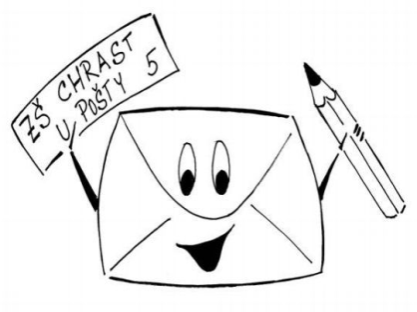 